На основу члана 9. Правилника за спровођење Конкурса за доделу средстава за суфинансирање инвестиција у набавку опреме за заштиту од временских непогода и елемената потребних за подизање производних засада воћака, винове лозе и хмеља у 2022. години („Службени лист АПВ“ број 4/22), Покрајински секретар за пољопривреду, водопривреду и шумарство дана 19.04.2022.доноси ОДЛУКУ о опредељивању средстава по Конкурсу за доделу средстава за суфинансирање инвестиција у набавку опреме за заштиту од временских непогода и елемената потребних за подизање производних засада воћака, винове лозе и хмеља у 2022. години  1Средства у висини од  100.000.000,00 динара предвиђена тачком 3.3. Програма подршке за спровођење пољопривредне политике и политике руралног развоја  за територију Аутономне покрајине Војводине у 2022.години („Сл.лист АПВ“ број 54/2021) по спроведеном Конкурсу за доделу средстава за суфинансирање инвестиција у набавку опреме за заштиту од временских непогода и елемената потребних за подизање производних засада воћака, винове лозе и хмеља у 2022. години,  објављен у дневном листу „Дневник“ дана 19.02.2022.године и у „Сл.листу АПВ“ број 4/2022  и сајту Покрајинског секретаријата, по Правилнику за спровођење Конкурса за доделу средстава за суфинансирање инвестиција у набавку опреме за заштиту од временских непогода и елемената потребних за подизање производних засада воћака, винове лозе и хмеља у 2022. години („Службени лист АПВ“ број 4/22) сходно бодовној листи коју је утврдила Комисија за спровођење за доделу средстава за суфинансирање инвестиција у набавку опреме за заштиту од временских непогода и елемената потребних за подизање производних засада воћака, винове лозе и хмеља у 2022. години од  дана 19.04.2022. године расподељују се износу од 53.809.512,00:2. Одбијене  пријаве су пријаве:3.Одбијају се пријаве 4.Након доношења одлуке о додели бесповратних средстава, покрајински секретар у име Покрајинског секретаријата закључује уговор о додели средстава сa корисником, којим се регулишу права и обавезе уговорних страна.5.Ову одлуку обајвити на сајту Покрајинског секретаријат за пољопривреду, водопривреду и шумарство.О б р а з л о ж е њ еПокрајински секретаријат за пољопривреду, водопривреду и шумарство (у даљем тексту: Секретаријат),  објавио је Конкурс за доделу средстава за суфинансирање инвестиција у набавку опреме за заштиту од временских непогода и елемената потребних за подизање производних засада воћака, винове лозе и хмеља у 2022. години  (у даљем тексту: Конкурс) у дневном листу „Дневник“ дана 19.04.2022. године  и „Службеном листу АПВ“ број 4/2022 године и донео је Правилника за спровођење Конкурса за доделу средстава за суфинансирање инвестиција у набавку опреме за заштиту од временских непогода и елемената потребних за подизање производних засада воћака, винове лозе и хмеља у 2022. години (Службени лист АПВ“ број 4/2022) (у даљем тексту: Правилник).Чланом 9. Правилника је прописано да Комисија разматра пријаве поднете на Конкурс и сачињава предлог Одлуке о додели средстава, а да коначну одлуку доноси Покрајински секретар за пољопривреду, водопривреду и шумарство. Комисија је дана 19.04.2022. године доставила Записник о раду са предлогом одлуке о опредељивању средстава број 104-401-191/2022-02. Комисија је констатовала да је по објављеном Конкурсу пристигла укупно 75 благовремених пријава и то: Комисија је одбацила једну пријаве и образложила разлоге одбацивања Комисија је одбила 14 пријаве и образложила разлоге одбијањаКомисија је констатовала да 60 пријава испуњава услове по Правилнику за спровођење Конкурса за доделу средстава за суфинансирање инвестиција у набавку опреме за заштиту од временских непогода и елемената потребних за подизање производних засада воћака, винове лозе и хмеља у 2022. години и Конкурсу за доделу средстава за суфинансирање инвестиција у набавку опреме за заштиту од временских непогода и елемената потребних за подизање производних засада воћака, винове лозе и хмеља у 2022. години.  Комисија је извршила бодвовање пријава предложила и расподелу средства како следи:С обзиром да је предлог Комисије у складу са Правилником донетим 18.01.2022. године, објављеног у „Службеном листу АПВ“ број 4/2022  и Конкурсом објављеним у дневном листу „Дневник“ дана 19.01.2022. године и „Службеном листу АПВ“ број 4/2022 године, а на основу предлога Комисије, донета је одлука и опредељена су средства као у диспозитиву.Поука о правном леку: Жалба се улаже покрајинском секретару у року од 15 дана од дана достављања појединачног решења, односно најкасније у року од 30 дана од објављивања Одлуке на званичној интернет страници Покрајинског секретаријата за лица за које лична достава није успела. 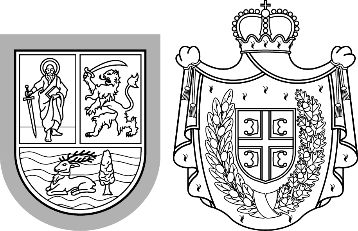 Република СрбијаАутономна покрајина Војводина	Покрајински секретаријат запољопривреду, водопривреду и шумарствоБулевар Михајла Пупина 16, 21000 Нови СадТ: +381 21 487 44 11, +381 21 456 721   Ф: +381 21 456 040psp@vojvodina.gov.rs
Република СрбијаАутономна покрајина Војводина	Покрајински секретаријат запољопривреду, водопривреду и шумарствоБулевар Михајла Пупина 16, 21000 Нови СадТ: +381 21 487 44 11, +381 21 456 721   Ф: +381 21 456 040psp@vojvodina.gov.rs
БРОЈ: 104-401-191/2022-02ДАТУМ: 19.04.2022.годинеРед. бројБрој пријавеИме и презимеМестоБодОдобрено1734Татјана СабоПадина125296.065,0021953Евица УбавинДеспотово125275.463,0031349Роберт БургерДоњи Таванкут120665.680,0041970Тања МарковићМанђелос120956.263,0052788Љиљана АврамовићГоспођинци120853.424,0062805Дарко ТомићНови Сланкамен1153.291.200,0071956Душан ИсајловићНови Сланкамен1154.106.080,0082394Елмира ГомбарКисач115414.778,009402Бошко УзелацНови Сланкамен110705.544,00101015Гордана ЗлатковићСурдук110525.781,00111194Марија РацРуски Крстур1101.672.000,00121960Милорад МиљковићНови Сланкамен1101.478.400,00134203Марко ФијалаНови Сланкамен110414.324,00142322Моника Чех СланчикБачко Градиште105594.000,00153603Јована ДуњићРума1052.024.000,00162800Бошко РадивојевићНерадин105263.628,0017483Татјана МиљевићКукујевци1001.975.600,00182324Жужана СабоБачко Градиште100302.366,00194204Јована ШарићАшања1002.376.000,00202804Санела МирковСремска Митровица1002.014.000,00213599Љубица ДавидовацКаћ100261.072,00223611Јелена СтанићМарадик100495.968,00234077Урош ИричанинПанчево1001.408.000,0024845Боре ЂукићМанђелос951.056.000,00251014Илија НемешевКикинда95871.704,00261513Иван ПривизерКисач951.056.000,00271964Вања АндрићСремска Митровица952.024.000,00283605Бианка ДомонкосМале Пијаце95914.144,00293607Кристина НићинСремска Каменица95492.838,00302778Миљана ВранићБанатски Брестовац95187.216,00312791Биљана МиловановићНови Сланкамен951.012.880,00323602Сергеј ВујачићВрбас902.245.040,0033309Александра БалиЕрдевик901.039.382,0034379Вишња КовачевићБудисава90611.620,00351154Даниела Пољовка-БоцкаСеленча90499.840,00361588Урош ЗековићБачко Добро Поље90162.378,00371962Зора ЂурићБанатско Карађорђево90356.924,00382310Бранкица МилутиновВршац90871.200,00392448Светлана ВелимировићШимановци90343.350,00403618Станислава ЂуришБачки Петровац85538.580,0041429Жељко БалаћПетроварадин85890.200,00421958Душанка ВрцељСомбор85204.796,00431968Бенце ФајкаСента85341.586,00444080Жељко МрдаљГудурица85644.325,00452780Немања НићинСрбобран85328.549,00462795Силвија СтупарКикинда85540.813,00472797Славко ВишацкиВршац85556.800,00482798Зоран ТомашевНови Сад85933.760,0049576Тибор КовачНови Бечеј80749.809,0050693КАРДРОНА ДОО НОВИ САДНови Сад802.450.000,00511032Чедо ЖивковићЧуруг80391.360,00521511Даниел МаљковићНови Сланкамен80557.436,00532333Владимир МатејинНови Сад80209.419,00542784Милан ВукадиновићСомбор80182.700,00552789Надица ГашпаровићСтара Пазова80320.862,00562803Жељка СпахићСремска Митровица801.282.145,00572806Горан СтепановНови Сад80600.000,00583597Младен ЈагодићБачка Паланка80385.088,00593616Бранкица РадуловићСомбор80184.860,00603617Марко МедићБачки Брестовац80402.272,0053.809.512,00Број пријавеИме и презимеОпштина12327Дуња НожицаНови Сад1613Срђан РадовановићБачка Паланка2330Александар ГаџићЖабаљ22781Александра Вукчевић РусићНови Сад32792Александра ДимитријевићНови Сад43593Атила ФабрикБачка Топола62801Зорица КнежевићЗрењанин73613Јелена МишковићНови Сад82793Милана ЈанковићВрбас93614Надица ТомовићОџаци103609Николина ВрцељИнђија114121Покрет Горана СуботицаСуботица121966Саболч ОросКикинда133619Станимир БосићВршацБрој пријавеИме и презимеОпштина12785Груја МарићПећинциБрој пријавеИме и презимеМесто1.104-401-734/2022-02Татјана СабоПадина104-401-1953/2022-02Евица УбавинДеспотово104-401-1349/2022-02Роберт БургерДоњи Таванкут104-401-1970/2022-02Тања МарковићМанђелос104-401-2788/2022-02Љиљана АврамовићГоспођинци104-401-2805/2022-02Дарко ТомићНови Сланкамен104-401-1956/2022/02Душан ИсајловићНови Сланкамен104-401-2394/2022-02Елмира ГомбарКисач104-401-402/2022-02Бошко УзелацНови Сланкамен104-401-1015/2022-02Гордана ЗлатковићСурдук104-401-1194/2022-02Марија РацРуски Крстур104-401-1960/2022-02Милорад МиљковићНови Сланкамен104-401-4203/2022-02Марко ФијалаНови Сланкамен104-401-2322/2022-02Моника Чех СланчикБачко Градиште104-401-3603/2022-02Јована ДуњићРума104-401-2800/2022-02Бошко РадивојевићНерадин104-401-483/2022-02Татјана МиљевићКукујевци104-401-2324/2022-02Жужана СабоБачко Градиште104-401-4204/2022-02Јована ШарићАшања104-401-2804/2022-02Санела МирковСремска Митровица104-401-3599/2022-02Љубица ДавидовацКаћ104-401-3611/2022-02Јелена СтанићМарадик104-401-4077/2022-02Урош ИричанинПанчево104-401-845/2022-02Жељко БалаћПетроварадин104-401-1014/2022-02Боре ЂукићМанђелос104-401-1513/2022-02Илија НемешевКикинда104-401-1964/2022-02Иван ПривизерКисач104-401-3605/2022-02Вања АндрићСремска Митровица104-401-3607/2022-02Бианка ДомонкосМале Пијаце104-401-2778/2022-02Кристина НићинСремска Каменица104-401-2791/2022-02Миљана ВранићБанатски Брестовац104-401-3602/2022-02Биљана МиловановићНови Сланкамен104-401-309/2022-02Сергеј ВујачићВрбас104-401-379/2022-02Александра БалиЕрдевик104-401-1154/2022-02Вишња КовачевићБудисава104-401-1588/2022-02Даниела Пољовка-БоцкаСеленча104-401-1962/2022-02Урош ЗековићБачко Добро Поље104-401-2310/2022-02Зора ЂурићБанатско Карађорђево104-401-2448/2022-02Бранкица МилутиновВршац104-401-3618/2022-02Светлана ВелимировићШимановци104-401- 429/2022-02Станислава ЂуришБачки Петровац104-401-1958/2022-02Душанка ВрцељСомбор104-401-1968/2022-02Бенце ФајкаСента104-401-4080/2022-02Жељко МрдаљГудурица104-401-2780/2022-02Немања НићинСрбобран104-401-2795/2022-02Силвија СтупарКикинда104-401-2797/2022-02Славко ВишацкиВршац104-401-2798/2021-02Зоран ТомашевНови Сад104-401-576/2022-02Тибор КовачНови Бечеј104-401-693/2022-02КАРДРОНА ДОО НОВИ САДНови Сад104-401-1032/2022-02Чедо ЖивковићЧуруг104-401-1511/2022-02Даниел МаљковићНови Сланкамен104-401-2333/2022-02Владимир МатејинНови Сад104-401-2784/2022-02Милан ВукадиновићСомбор104-401-2789/2022-02Надица ГашпаровићСтара Пазова104-401-2803/2022-02Жељка СпахићСремска Митровица104-401-2806/2022-02Горан СтепановНови Сад104- 401-3597/2022-02Младен ЈагодићБачка Паланка104-401-3616/2022-02Бранкица РадуловићСомбор104-401-3617/2022-02Марко МедићБачки Брестовац104-401-1613/2022-02Срђан РадовановићБачка Паланка104-401-1966/2022-02Саболч ОросРуско Село104-401-2327/2022-02Дуња НожицаНови Сад104-401-2330/2022-02Александар ГаџићГоспођинци104-401-2781/2022-02Александра Вукчевић РусићНови Сад104-401-2785/2022-02Груја МарићОгар104-401-2792/2022-02Александра ДимитријевићНови Сад104-401-2793/2022-02Милана ЈанковићВрбас104-401-2801/2022-02Зорица КнежевићМеленци104-401-3593/2022-02Атила ФабрикСтара Моравица104-401-3609/2022-02Николина ВрцељМарадик104-401-3613/2022-02Јелена МишковићНови Сад104-401-3614/2022-02Надица ТомовићОџаци104-401-3619/2022-02Станимир БосићВршац104-401-4121/2022-02Покрет Горана СуботицаСуботицаБрој пријавеИме и презимеОпштинеРазлог12785Груја МарићПећинциНепотпуна документацијаБрој пријавеИме и презимеОптшинаРазлог одбијања12327Дуња НожицаНови СадНедовољан број бодова1613Срђан РадовановићБачка ПаланкаИзнос предрачуна/рачуна нижи од прописаног износа2330Александар ГаџићЖабаљИзнос за исплату нижи од прописаног износа22781Александра Вукчевић РусићНови СадНедовољан број бодова32792Александра ДимитријевићНови СадИзнос за исплату нижи од прописаног износа43593Атила ФабрикБачка ТополаИзнос за исплату нижи од прописаног износа62801Зорица КнежевићЗрењанинИзнос за исплату нижи од прописаног износа73613Јелена МишковићНови СадУкупна вредност инвестиције је испод минималне вредности прописане правилником и конкурсом82793Милана ЈанковићВрбасИзнос за исплату нижи од прописаног износа93614Надица ТомовићОџациИзнос предрачуна/рачуна је нижи од прописаног износа103609Николина ВрцељИнђијаИзнос за исплату нижи од прописаног износа114121Покрет Горана СуботицаСуботицаУ сетвеној структури није уписана одговарајућа врста производње, Износ за исплату нижи од прописаног износа121966Саболч ОросКикиндаИзнос за исплату нижи од прописаног износа133619Станимир БосићВршацИзнос предрачуна/рачуна је нижи од прописаног износа, Укупна вредност инвестиције је испод минималне вредности прописане правилником и конкурсомРед. бројБрој пријавеИме и презимеМестоБодПрих. инвестицијаОдобрено% ПССопст. средства% сс1734Татјана СабоПадина125422.950,00296.065,0070126.885,003021953Евица УбавинДеспотово125393.518,37275.463,0070118.055,373031349Роберт БургерДоњи Таванкут1201.595.550,44665.680,0041,72929.870,4458,2841970Тања МарковићМанђелос1201.366.090,00956.263,0070409.827,003052788Љиљана АврамовићГоспођинци1201.422.442,00853.424,0060569.018,004062805Дарко ТомићНови Сланкамен1156.229.070,213.291.200,0052,842.937.870,2147,1671956Душан ИсајловићНови Сланкамен11511.578.125,004.106.080,0035,467.472.045,0064,5482394Елмира ГомбарКисач115592.540,00414.778,0070177.762,00309402Бошко УзелацНови Сланкамен1101.007.920,38705.544,0070302.376,3830101015Гордана ЗлатковићСурдук110751.116,15525.781,0070225.335,1530111194Марија РацРуски Крстур1103.286.807,001.672.000,0050,871.614.807,0049,13121960Милорад МиљковићНови Сланкамен1102.709.062,391.478.400,0054,571.230.662,3945,43134203Марко ФијалаНови Сланкамен110638.600,00414.324,0064,88224.276,0035,12142322Моника Чех СланчикБачко Градиште1051.377.430,00594.000,0043,12783.430,0056,88153603Јована ДуњићРума1055.144.748,502.024.000,0039,343.120.748,5060,66162800Бошко РадивојевићНерадин105386.425,00263.628,0068,22122.797,0031,7817483Татјана МиљевићКукујевци1002.891.566,941.975.600,0068,32915.966,9431,68182324Жужана СабоБачко Градиште100431.951,00302.366,0070129.585,0030194204Јована ШарићАшања1004.354.512,592.376.000,0054,561.978.512,5945,44202804Санела МирковСремска Митровица1004.102.157,002.014.000,0049,12.088.157,0050,9213599Љубица ДавидовацКаћ100786.675,00261.072,0033,19525.603,0066,81223611Јелена СтанићМарадик100880.227,84495.968,0056,35384.259,8443,65234077Урош ИричанинПанчево1003.899.745,001.408.000,0036,12.491.745,0063,924845Боре ЂукићМанђелос952.383.090,001.056.000,0044,311.327.090,0055,69251014Илија НемешевКикинда951.322.000,00871.704,0065,94450.296,0034,06261513Иван ПривизерКисач952.017.210,001.056.000,0052,35961.210,0047,65271964Вања АндрићСремска Митровица955.143.917,752.024.000,0039,353.119.917,7560,65283605Бианка ДомонкосМале Пијаце951.537.120,15914.144,0059,47622.976,1540,53293607Кристина НићинСремска Каменица95704.055,00492.838,0070211.217,0030302778Миљана ВранићБанатски Брестовац95267.451,56187.216,007080.235,5630312791Биљана МиловановићНови Сланкамен951.934.464,001.012.880,0052,36921.584,0047,64323602Сергеј ВујачићВрбас904.709.610,002.245.040,0047,672.464.570,0052,3333309Александра БалиЕрдевик901.484.832,001.039.382,0070445.450,003034379Вишња КовачевићБудисава901.445.379,82611.620,0042,32833.759,8257,68351154Даниела Пољовка-БоцкаСеленча901.080.589,00499.840,0046,26580.749,0053,74361588Урош ЗековићБачко Добро Поље90705.520,00162.378,0023,02543.142,0076,98371962Зора ЂурићБанатско Карађорђево90509.891,00356.924,0070152.967,0030382310Бранкица МилутиновВршац901.334.069,00871.200,0065,3462.869,0034,7392448Светлана ВелимировићШимановци90954.400,00343.350,0035,98611.050,0064,02403618Станислава ЂуришБачки Петровац85769.400,00538.580,0070230.820,003041429Жељко БалаћПетроварадин852.131.957,00890.200,0041,761.241.757,0058,24421958Душанка ВрцељСомбор85292.565,00204.796,007087.769,0030431968Бенце ФајкаСента85487.980,00341.586,0070146.394,0030444080Жељко МрдаљГудурица851.073.875,03644.325,0060429.550,0340452780Немања НићинСрбобран85469.355,00328.549,0070140.806,0030462795Силвија СтупарКикинда85772.590,00540.813,0070231.777,0030472797Славко ВишацкиВршац851.126.084,00556.800,0049,45569.284,0050,55482798Зоран ТомашевНови Сад852.223.426,00933.760,00421.289.666,005849576Тибор КовачНови Бечеј801.249.682,00749.809,0060499.873,004050693КАРДРОНА ДОО НОВИ САДНови Сад803.500.000,002.450.000,00701.050.000,0030511032Чедо ЖивковићЧуруг80984.537,64391.360,0039,75593.177,6460,25521511Даниел МаљковићНови Сланкамен801.374.584,00557.436,0040,55817.148,0059,45532333Владимир МатејинНови Сад80299.170,00209.419,007089.751,0030542784Милан ВукадиновићСомбор80261.000,00182.700,007078.300,0030552789Надица ГашпаровићСтара Пазова80862.735,30320.862,0037,19541.873,3062,81562803Жељка СпахићСремска Митровица803.019.769,001.282.145,0042,461.737.624,0057,54572806Горан СтепановНови Сад801.245.519,00600.000,0048,17645.519,0051,83583597Младен ЈагодићБачка Паланка80980.103,00385.088,0039,29595.015,0060,71593616Бранкица РадуловићСомбор80472.737,50184.860,0039,1287.877,5060,9603617Марко МедићБачки Брестовац80574.674,44402.272,0070172.402,4430107.954.574,0053.809.512,005054.145.062,0050ПОКРАЈИНСКИ СЕКРЕТАРЧедомир Божић